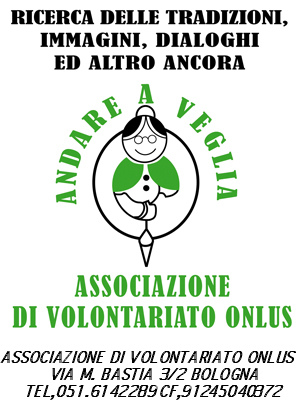 C.F. 91245040372 (5xmille)IBAN   IT 32 G 08883 02407 029000290330 (versamento bancario)Bologna, 20 giugno 2020PROGETTAZIONE 2020/21FINALITA’ DI ANDARE A VEGLIAElaborare proposte che permettano alla popolazione anziana di uscire dalla condizione sociale di “solitudine” intesa come isolamento socio-culturale; valorizzare risorse umane presenti nel territorio ed attivarle per i bisogni dei cittadini con Azioni di Solidarietà.Gli obiettivi di Andare a Veglia si perseguono   attraverso:ATTIVITA’ DI SOCIALIZZAZIONE PROGETTI DI VOLONTARIATO SOCIALIZZAZIONE (appuntamento settimanale per persone in età avanzata)L’ambiente sarà messo in totale sicurezza     1.1“UN LIBRO/UN FILM” 10 incontri di lettura dialogata  di un testo condiviso dal titolo   “ LA VITA INVISIBILE DI EURIDICE GUSMAO” di MARTHA BATALHA con inizio 12 ottobre 2020/termine 21 dicembre 2020   con la  visione del Film Omonimo  di KARIM AINOUZ. Coordina Mauro Magli.  -  ore 15,30 via Paolo Martini 7/2 Bo tel. 051 6142289 o 3381986031  ingresso gratuito 1.2  DANIELA MONTANANARI IL 18 E 25 GENNAIO 2020 ORE  15,30 Via Paolo Martini 7/2 Bologna  ..ci incanterà con MINI SPETTACOLI DI “AMORE E CURA”1.3  PERCORSO DI INCONTRO ED ASCOLTO COL DOTTOR TERRACCIANO mese di febbraio i lunedi pomeriggio: stante il disagio creato dal Covid si decideranno gli argomenti più avanti.1.4…non ci sentiamo di programmare oltre e diversamente….lavoreremo in progresIL VOLONTARIATOProgetti già concordati stante le indicazioni di sicurezza obbligatorie2.1“PROGETTO CICOGNA-LA RUPE”. Volontariato di affiancamento alle operatrici già presenti. Un gruppetto di 5 volontarie effettive e 1 supplente, affianca le operatrici che si dedicano alla cura di bambini in piccola età, “affidati” alla Cicogna-Rupe dal Comune di Bologna. La loro funzione è quella di adoperarsi, una volta alla settimana, a preparare le pappe,e di stirare,… più in generale quella di rispondere a piccole necessità contingenti. Le volontarie e le operatrici si situano all’intero di un percorso di formazione ricorrente.2.2.TI REGALO IL MIO TEMPO  Sostegno ai compiti il sabato mattina  presso la sede di ANDARE A VEGLIA .Si concorderanno  tutte le fasi del progetto con l’Istituto Comprensivo 8 e con il Quartiere .2.3 Dovremmo poter realizzare laboratori gratuiti all’interno di percorsi scolastici, ma a tutt’oggi non sappiano dire altro….2.4 L’attività ludico-ricreativa al PRONTO SOCCORSO DELL’OSPEDALE MAGGIORE E’, AL MOMENTO SOSPESA.